Actividades SugeridasOBJETIVO DE APRENDIZAJE OA_17DESCRIPCIÓN DE LA ACTIVIDADESDemostrar que comprende una línea de simetría: › identificando fi guras simétricas 2D › creando fi guras simétricas 2D › dibujando una o más líneas de simetría en fi guras 2D › usando software geométrico10.Identifican y trazan más de una línea de simetría en formas de la naturaleza como flores y cristales de nieve, entre otros. (Ciencias Naturales)R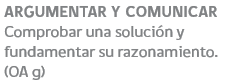 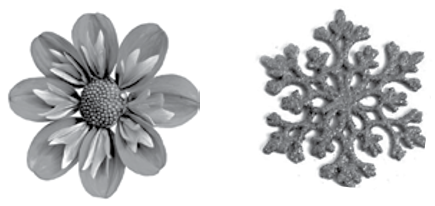 